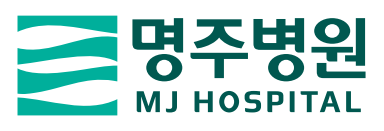 ※환자의 진료정보는 환자권리와 개인정보 보호를 위하여 환자나 보호자(법정대리인)가 동의한 경우에만 진료정보를 제공합니다.